Заявка на обучениепо дополнительной профессиональной программе «Пожарно-технический минимум»Организация (полное и сокращенное наименование организации)Руководитель(должность, ФИО полностью, действует на основании)Юридический адресФактический адресБанковские реквизиты (для заключения договора):ИНН/КПП Р/счв банкеК/сч БИКОКПООГРНФорма обучения (очная/заочная) Список сотрудников, направляемых на обучение ФИО контактного лица (полностью) Телефон, факс, e-mail ______________________			__________________ / _____________________ /         (должность контактного лица)				(подпись)				(ФИО)Дата заявки: «__» ___________ 2019 г.______________________________	___________________ / ____________________ /(должность руководителя) 					(подпись)				(ФИО)					М.П.Стоимость обучения одного слушателя 1 500,00 руб. (в т.ч. НДС)Заполненную заявку можно направить по адресу: edu_kras@vosafety.ru, тел./факс (391)2902-903, 2902-905Информация по предприятию и необходимые формы для заполнения можно найти  на сайте www.vosafety.ru.  (раздел «Обучение», далее «Красноярск»).Приложение 1Приложение № 2к Заявке от  «____» _________2019 г.Директору Красноярского филиала АО «ВО «Безопасность»  В связи с вступлением в силу приказа ИФНС России «Об утверждении формы налоговой декларации по налогу на добавленную стоимость, порядка ее заполнения, а также формата представления налоговой декларации по налогу на добавленную стоимость в электронной форме» от 29.10.2014г. № ММВ-7-3/558@, сообщаю, что наше  предприятие_______________________________________________________________ (указать наименование и организационно-правовую форму предприятия)является плательщиком НДС, в связи с применяемой общей системой налогообложенияне является плательщиком НДС в связи с применением специального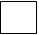 режима налогообложения на основании _______________ (указатьпункт, главу НК и  приложить заверенную копию документа, подтверждающего возможность применения специального режима).(отметить соответствующее ) _________________                __________________         ___________________(должность)                                       (подпись)                                       (Фамилия, инициалы)М.П.Входящий регистрационный номерот ______ «________» 2019 годДиректору Красноярского филиала 
АО «ВО «Безопасность»  ФИО (полностью)ДолжностьОбразование (уровень, наименование образовательного учреждения, квалификация)Дата рожденияКатегория сотрудника(указать № п/п из Приложения 1)123№ п/пКатегория сотрудникаруководитель и лица, ответственные за пожарную безопасность пожароопасных производствруководитель подразделений пожароопасных производствгазоэлектросварщиккиномеханикрабочий, осуществляющий пожароопасные работысотрудник, руководитель подразделений организации, осуществляющих круглосуточную охрану организацийруководитель и ответственный за пожарную безопасность сельскохозяйственных организаций механизатор, рабочий, служащий сельскохозяйственных объектовответственный за пожарную безопасность вновь строящихся и реконструируемых объектовруководитель и ответственный за пожарную безопасность дошкольных учреждений и общеобразовательных школвоспитатель дошкольных учрежденийруководитель  и ответственный за пожарную безопасность организаций бытового обслуживанияруководитель и ответственный за пожарную безопасность организаций торговли, общественного питания, баз и складовруководитель и ответственный за пожарную безопасность лечебных учрежденийруководитель и ответственныйза пожарную безопасность театрально-зрелищных и культурно-просветительских учрежденийруководитель и ответственный за пожарную безопасность жилых домовруководитель и ответственный за пожарную безопасность в учреждениях (офисах)